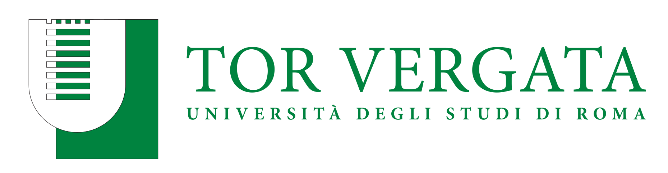 University of Rome "Tor Vergata"School of Economics
Master of Science inEuropean Economy and Business LawThesis in …….
"title"Academic Year 20../20..IndexINTRODUCTIONCHAPTER 1     Paragraph Title1.1.1	Sub-paragraph title1.1.2	….1.1.3	…1.2	Paragraph Title1.2.1  	 Sub-paragraph title1.2.2	 …..1.2.3	…..CHAPTER 22.1     Paragraph Title2.1.1	Sub-paragraph title2.1.2	….2.1.3	…2.2	Paragraph Title2.2.1  	 Sub-paragraph title2.2.2	 …..2.2.3	…..Other chapters follow in the same format…CONCLUSIONBibliographyeDITORIAL STANDARDText should have 1,5 line-spacing with the following margins:upper 3 cmlower 3 cmright 2,5 cmleft 3 cmText dimension: 12Thesis length: 15,00 to 25,000 wordsINTRODUCTIONThe introduction should specify the reason you chose this topic and show the issues investigated through the thesis work. Moreover, it should briefly describe the thesis structure and the methods applied in the research.TextFurther sections (including Appendices) of the text are determined with Arabic numerals (1, 2, etc.); any sub-sections, with the notations 1.1, 1.2, etc. Page NumbersBeginning with the Introduction, pages should be marked with the page number, at the bottom center of each page.Graphs, figures and tablesGraphs, figures and tables should have a progressive number (Graph 1, Graph 2; Figure 1, Figure 2; Table 1, Table 2). Each graph, figure or table should have a brief title, and the source citation.FormulasThe number of each formula should appear in brackets on the left.NotesNotes should have continuous numbers (1, 2, etc.) and must appear at the bottom of the page, in the footer (text dimension: 10).CONCLUSIONThis is the most important part of the work, where the answers to the topic issues described in the introduction are revealed. It is not a summary, but a proposition from the candidate, supported by clear references and empirical evidence analyzed, in detail, in the text.REFERENCES AND BIBLIOGRAPHYIN THE TEXT:Sample: reference to any author in the text:In particular, De Grauwe e Maltheus (1988) found that ....We apply a specification error test (Ramsey, 1969; Barro e Gordon, 1983, pp. 101-121).In case of more than one reference of the same author, years should be separated by semicolons (Sen, 1981; 1985; 1992). In case an author published many papers in the same year, publications must be ordered with letters a, b, c, etc. (Sen, 1997a; 1997b). In case the reference volume has been translated, the candidate should report the year of publication of the original volume (Bendix, 1960).aT THE END OF THE TEXT:North, D.C. (1990), Institutions, Institutional Change and Economic Performance, Cambridge University Press, Cambridge (trad. it.: Istituzioni, cambiamento istituzionale e evoluzione dell’economia, Il Mulino, Bologna, 1993).Bendix, R. (1960), Max Weber, Doubleday, New York (trad. it.: Max Weber. Un ritratto intellettuale, Zanichelli, Bologna, 1984).Borjas, G.J.; Freeman, R.B. e Katz, L.F. (1992), “On the Labour Market Effects of Immigration and Trade”, in Borjas, G.J. e Freeman, R.B. (a cura di), Immigration and the Work Force: Economic Consequences for the United States and Source Areas, University of Chigago Press, Chicago, pp. 213-44. Savona, P. (1990), “Protectionism, International Banking Activity and Economic Growth”, in Fels, G. e Sutija, G. (a cura di), Protectionism and International Banking, Macmillan, Londra, pp. 110-120.In case the reference is a periodical, indicate the number of the volume and, in parentheses, the issue or month of publication and, lastly, the pages: Barro, R.J. e Gordon, D.B. (1983), “Rules, Discretion and Reputation in a Model of Monetary Policy”, Journal of Monetary Economics, 12 (luglio), pp. 101-121. Supervisor
Professore INSERT NAME
SignatureMSc Candidate
INSERT NAME
Signature(1)